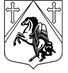 КРАСНОБОРСКОЕ  ГОРОДСКОЕ  ПОСЕЛЕНИЕТОСНЕНСКОГО  РАЙОНА  ЛЕНИНГРАДСКОЙ  ОБЛАСТИ                                                      АДМИНИСТРАЦИЯ                                                              ПОСТАНОВЛЕНИЕ25.01.2022   № 16      Об утверждении порядка направления в комиссию по подготовке проекта Правил землепользования и застройки территории Красноборского городского поселения Тосненского района Ленинградской области предложений заинтересованных лиц о подготовке проекта изменений в Правила землепользования и застройки Красноборского городского поселения Тосненского района Ленинградской областиНа основании статей 31, 32, 33 Градостроительного кодекса Российской Федерации, областных законов Ленинградской области от 07.07.2014 № 45-оз «О перераспределении полномочий в области градостроительной деятельности между органами государственной власти Ленинградской области и органами местного самоуправления Ленинградской области», от 10.04.2017 № 25-оз «О требованиях к составу и порядку деятельности комиссии по подготовке проекта правил землепользования и застройки на территории Ленинградской области» ПОСТАНОВЛЯЮ:     	1. Утвердить порядок направления в комиссию по подготовке проекта Правил землепользования и застройки территории Красноборского городского поселения Тосненского района Ленинградской области предложений заинтересованных лиц о подготовке проекта изменений в Правила землепользования и застройки Красноборского городского поселения Тосненского района Ленинградской области (Приложение).            2.  Настоящее постановление вступает в силу с момента его принятия.            3. Разместить настоящее постановление на сайте Красноборского городского поселения Тосненского района Ленинградской области в сети «Интернет»: www.krbor.ru.            4.   Контроль за исполнением настоящего постановления оставляю за собой.             Глава  администрации                                                                            Н.И. АксеновМатвеев Д.Ю. 8(813)6162260Приложение                                                                                         к постановлению администрации                            Красноборского городского поселения Тосненского района Ленинградской                 области  от 25.01.2022  № 16     ПОРЯДОКнаправления в комиссию по подготовке проекта Правил землепользования и застройки территории Красноборского городского поселения Тосненского района Ленинградской области предложений заинтересованных лиц о подготовке проекта изменений в Правила землепользования и застройки Красноборского городского поселения Тосненского района Ленинградской области1. Общие положенияНастоящий порядок направления в комиссию по подготовке проекта Правил землепользования и застройки территории Красноборского городского поселения Тосненского района Ленинградской области предложений заинтересованных лиц о подготовке проекта изменений в Правила землепользования и застройки Красноборского городского поселения Тосненского района Ленинградской области (далее - Порядок) регламентирует процедуры направления предложений о подготовке проектов правил землепользования и застройки, предложений о внесении изменений в правила землепользования и застройки Красноборского городского поселения Тосненского района Ленинградской области (далее - предложения) заинтересованными лицами и рассмотрения указанных предложений комиссией по подготовке проекта Правил землепользования и застройки территории Красноборского городского поселения Тосненского района Ленинградской области (далее - Комиссия).Предложения направляются в целях:Установления или изменения границ территориальных зон.Установления или изменения перечня основных, условно разрешенных, вспомогательных видов разрешенного использования земельных участков и (или) объектов капитального строительства.Установления или изменения предельных (минимальных и (или) максимальных) размеров земельных участков, в том числе их площади, а также изменения предельных параметров разрешенного строительства, реконструкции объектов капитального строительства.Учета в градостроительных регламентах ограничений использования земельных участков и объектов капитального строительства, установленных в соответствии с законодательством Российской Федерации, а также отображения на картах градостроительного зонирования установленных и (или) измененных в соответствии с законодательством Российской Федерации границ зон с особыми условиями использования территории, границ территорий объектов культурного наследия, границ территорий, для которых градостроительные регламенты не устанавливаются.В целях, указанных в пунктах 1.2.1, 1.2.3 настоящего Порядка, допускается направление предложений, относящихся к одной или нескольким смежным территориальным зонам.В целях, указанных в пункте 1.2.4 настоящего Порядка, допускается направление предложений, относящихся к одной зоне с особыми условиями использования территории, или территории объекта культурного наследия, или территории, для которой градостроительные регламенты не устанавливаются.2. Направление предложений2.1.	Предложения направляются следующими заинтересованными лицами:Федеральными органами исполнительной власти в случаях, если правила землепользования и застройки могут воспрепятствовать функционированию, размещению объектов капитального строительства федерального значения, в иных случаях, если правила землепользования и застройки могут воспрепятствовать исполнению федеральными органами исполнительной власти полномочий в сфере землепользования и застройки.Органами исполнительной власти субъектов Российской Федерации в случаях, если правила землепользования и застройки могут воспрепятствовать функционированию, размещению объектов капитального строительства регионального значения, в иных случаях, если правила землепользования и застройки могут воспрепятствовать исполнению органами исполнительной власти субъектов Российской Федерации полномочий в сфере землепользования и застройки.Органами местного самоуправления муниципального района в случаях, если правила землепользования и застройки могут воспрепятствовать функционированию, размещению объектов капитального строительства местного значения.Органами местного самоуправления в случаях, если необходимо совершенствовать порядок регулирования землепользования и застройки на территории поселения.Физическими или юридическими лицами в инициативном порядке либо в случаях, если в результате применения правил землепользования и застройки земельные участки и объекты капитального строительства не используются эффективно, причиняется вред их правообладателям, снижается стоимость земельных участков и объектов капитального строительства, не реализуются права и законные интересы граждан и их объединений.Предложения направляются в Комиссию в виде письменного заявления по установленной форме (Приложение к Порядку). Предложение может быть направлено также в электронной форме.К заявлению заинтересованного лица прикладываются:Копии документов, удостоверяющих личность заявителя - физического лица, подтверждающих наименование, основной государственный регистрационный номер, место нахождения и адрес - юридического лица. В случае подачи заявления представителем заинтересованного лица - документ, подтверждающий полномочия представителя;Пояснительная записка с обоснованием предлагаемых изменений в Правила землепользования и застройки (далее - Правила), содержащая в том числе информацию о планируемом использовании территории.Графические материалы (фрагмент карты градостроительного зонирования) с обозначением предлагаемых изменений (при направлении предложений в целях, указанных в пункте 1.2.1).Схема планируемой застройки земельного участка с указанием мест расположения и технико-экономических показателей, намечаемых к строительству объектов (при направлении предложений в целях, указанных в пункте 1.2.3 настоящего Порядка).В случае расположения земельного участка в границах зон с особыми условиями использования территории границы указанных зон подлежат отображению на схеме планируемой застройки земельного участка.2.3.5. Текстовые материалы с указанием раздела правил землепользования и застройки, в который предлагается внести изменения (при направлении предложений в целях, указанных в пунктах 1.2.2, 1.2.3, 1.2.4 настоящего Порядка).2.3.6. Копия правового акта или иного документа, предусматривающего установление, изменение или отмену ограничений использования земельных участков и объектов капитального строительства и (или) границ зон с особыми условиями использования территории, границ территорий объектов культурного наследия, границ территорий, для которых градостроительные регламенты не устанавливаются (при направлении предложений в целях, указанных в пункте 1.2.4 настоящего Порядка).2.4.	Заинтересованные лица, указанные в пункте 2.1 настоящего Порядка, вправе по
собственной инициативе представить:документы, указанные в пункте 3.3 настоящего Порядка;иные документы и материалы, необходимые для обоснования предложения.  Предложения представляются в Комиссию на бумажном и электронном носителе. Предложения на бумажном носителе должны быть подписаны оригинальной подписью заинтересованного лица, с указанием обратного адреса и даты подготовки предложения.При подаче заявления в электронной форме лица, указанные в пункте 2.1 настоящего Порядка, прикрепляют электронные образы документов, указанных в пункте 2.3 настоящего Порядка, в виде файлов в формате Portable Document Format (PDF), с использованием архивации файлов ZIP.Заявление, с приложенными электронными образами документов, может быть подписано лицами, указанными в пункте 2.1 настоящего Порядка, с использованием электронной подписи.2.7.	Предложения направляются в Комиссию:2.7.1.	При личной явке заинтересованного лица по адресу: 187015, Ленинградская
область, Тосненский район, г.п. Красный Бор, ул. Культуры, д. 62а.Время приема: вторник, четверг с 09-00 до17-00;  обед с 13-00 до 14-00.2.7.2.	Без личной явки заинтересованного лица:почтовым отправлением по адресу: 187015, Ленинградская область, Тосненский район, г.п. Красный Бор, ул. Культуры, д. 62а с пометкой в комиссию по подготовке проекта Правил землепользования и застройки территории Красноборского городского поселения Тосненского района Ленинградской области;по электронной почте на адрес: admkrasnyjbor@yandex.ru;с использованием системы электронного документооборота Правительства Ленинградской области (лицами, указанными в пунктах 2.1.2-2.1.4 настоящего Порядка).Заинтересованные лица, указанные в пункте 2.1 настоящего Порядка, вправе отозвать направленное предложение в течение 20 календарных дней со дня регистрации заявления, содержащего указанное предложение.В целях отзыва предложения заинтересованное лицо, указанное в пункте 2.1 настоящего Порядка и направившее предложение, направляет в Комиссию заявление об отзыве предложения.Рассмотрение предложения прекращается с даты регистрации заявления об отзыве предложения в Комиссии.Прекращение рассмотрения предложения в связи с подачей в установленном порядке заявления об отзыве предложения не препятствует повторному направлению предложения заинтересованным лицом, направившим указанное заявление.Направленные в Комиссию документы и материалы возврату не подлежат.3. Рассмотрение предложений КомиссиейСрок рассмотрения Комиссией предложения составляет 30 календарных дней.Срок рассмотрения предложения начинает исчисляться со дня регистрации заявления и приложенных к нему документов в Комиссии.В целях, связанных с рассмотрением предложений, используются:Документы и информация, содержащиеся в федеральной государственной информационной системе территориального планирования (ФГИС ТП), информационной системе обеспечения градостроительной деятельности (ИСОГД) Тосненского района Ленинградской области, в иных государственных информационных системах.Сведения Единого государственного реестра недвижимости об объекте недвижимости.Информация исполнительного органа государственной власти, должностного лица, государственного учреждения или органа местного самоуправления, указанных в части 2 статьи 55.32 Градостроительного кодекса Российской Федерации, о выявлении самовольной постройки.3.3.4 Заключение органа местного самоуправления поселения, в отношении правил землепользования и застройки которого поступило предложение (в случае направления предложения лицами, указанными в пункте 2.1.5 Порядка).3.4.	По результатам рассмотрения предложения Комиссия принимает одно из                   следующих решений:О направлении в комитет градостроительной политики Ленинградской области заключения, содержащего рекомендации о внесении в соответствии с поступившим предложением изменения в правила землепользования и застройки.О направлении в комитет градостроительной политики Ленинградской области заключения, содержащего рекомендации об отклонении поступившего предложения с указанием причин отклонения.Заключения, указанные в пункте 3.3.4 настоящего Порядка, подготавливаются и направляются в комитет градостроительной политики Ленинградской области в течение срока, указанного в пункте 3.1 настоящего Порядка.Решение Комиссии о результатах рассмотрения предложения оформляется в виде выписки из протокола заседания Комиссии и направляется заинтересованному лицу (заявителю) для сведения.Решение о подготовке проекта о внесении изменений в правила землепользования и застройки в соответствии с поступившим предложением или об отклонении данного предложения с указанием причин отклонения направляет заинтересованному лицу, направившему предложение, комитет градостроительной политики Ленинградской области в порядке, установленном нормативными правовыми актами комитета.4. Основания для отказа в рассмотрении предложений Комиссией4.1. Основаниями для принятия решения об отказе в рассмотрении предложения Комиссией являются:Рассмотрение предложения не относится к полномочиям Комиссии.Предложение не соответствует целям, указанным в пункте 1.2 Порядка.Представление заявления и приложенных к нему документов, указанных в пункте 2.3 настоящего Порядка, не соответствующих требованиям настоящего Порядка, в том числе направленных не надлежащими лицами, не подписанных заинтересованным лицом, в соответствии с требованиями пунктов 2.5 и 2.6 Порядка.Представление заинтересованным лицом неполного комплекта документов, указанных в пункте 2.3 настоящего Порядка.Наличие в заявлении и (или) приложенных к нему документах, указанных в пункте 2.3 настоящего Порядка, противоречивых и (или) недостоверных сведений, а также несоответствие сведений существующему состоянию территории.Электронные образы документов, указанных в пункте 2.6 настоящего Порядка, не поддаются прочтению.4.1.7. Подача заинтересованным лицом заявления, тождественного (идентичного)
направленному ранее заявлению, имеющемуся на рассмотрении в Комиссии.                                                                                                                    Приложение к ПорядкуВ комиссию по подготовке проекта Правил землепользования и застройки территории Красноборского городского поселения Тосненского района Ленинградской области от ______________________________________,(ФИО лица - заявителя или представителя заявителя)                                                                                проживающего по адресу: ___________________                                                                                __________________________________________,паспорт                                                                     ,(указываются данные документа, удостоверяющего личность обратившегося лица)действующего от имени__________________________________________(ФИО или наименование заявителя)
на основании                                                                                   .	(указываются данные документа,подтверждающего полномочияпредставителя)контактный телефон: ________________________адрес электронной почты: _____________________ЗАЯВЛЕНИЕ    Внести изменения в Правила землепользования и застройки территории Красноборского городского поселения Тосненского района Ленинградской области в части ____________________________________________________________________________________________________________________________________________________________________________________________________________________________________________________________________________________________________________________________________________________________________________________________           __________________________________________________________________________________________________________________________________________________________________________________                       _______________           ________________________ (дата обращения заявителя)	    (подпись)	       (расшифровка подписи)